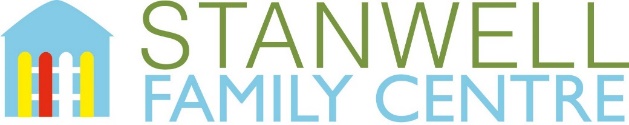 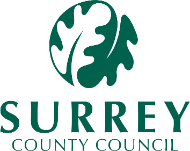 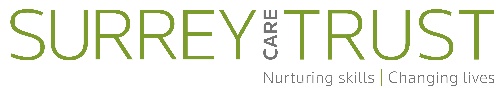 Little DiamondsSessions: From 10:00am (dates below)A smaller group for children with additional needs and the parents and carers who care for them. The sessions offer fun activities, sensory resources; a chance to have a chat with other families and share ideas and experiences.  There will be open access to the Sensory Room, advice, and support available from the Early Support team and visits from other professionals supporting children with additional needs. Please note you do not need to bring your child to these sessions to access the support.Dates: Thursday,30 November 2023 with Community Health Early Support & Senior SEND AdvisorTuesday,12 December 2023 with Surrey Family VoiceThursday,25 January 2024 with Community Health, Speech and Language & SEND AdvisorThursday,29 February 2024 with Community Health Early Support & Action for CarersThursday,21 March 2024 with Community Health Early Support, National Autistic Society & SEND Advisor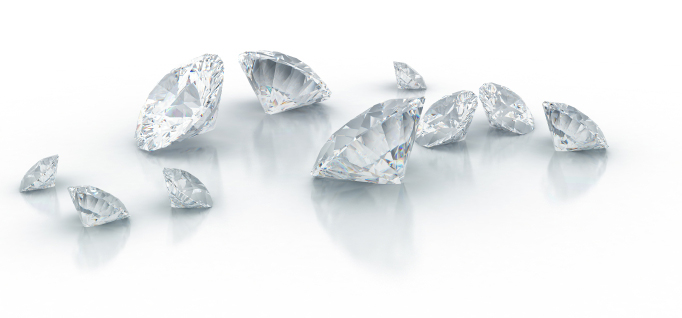 Hadrian Way, Stanwell, TW19 7HETelephone: 01784 241407   www.stanwellfamilycentre.org.uk 